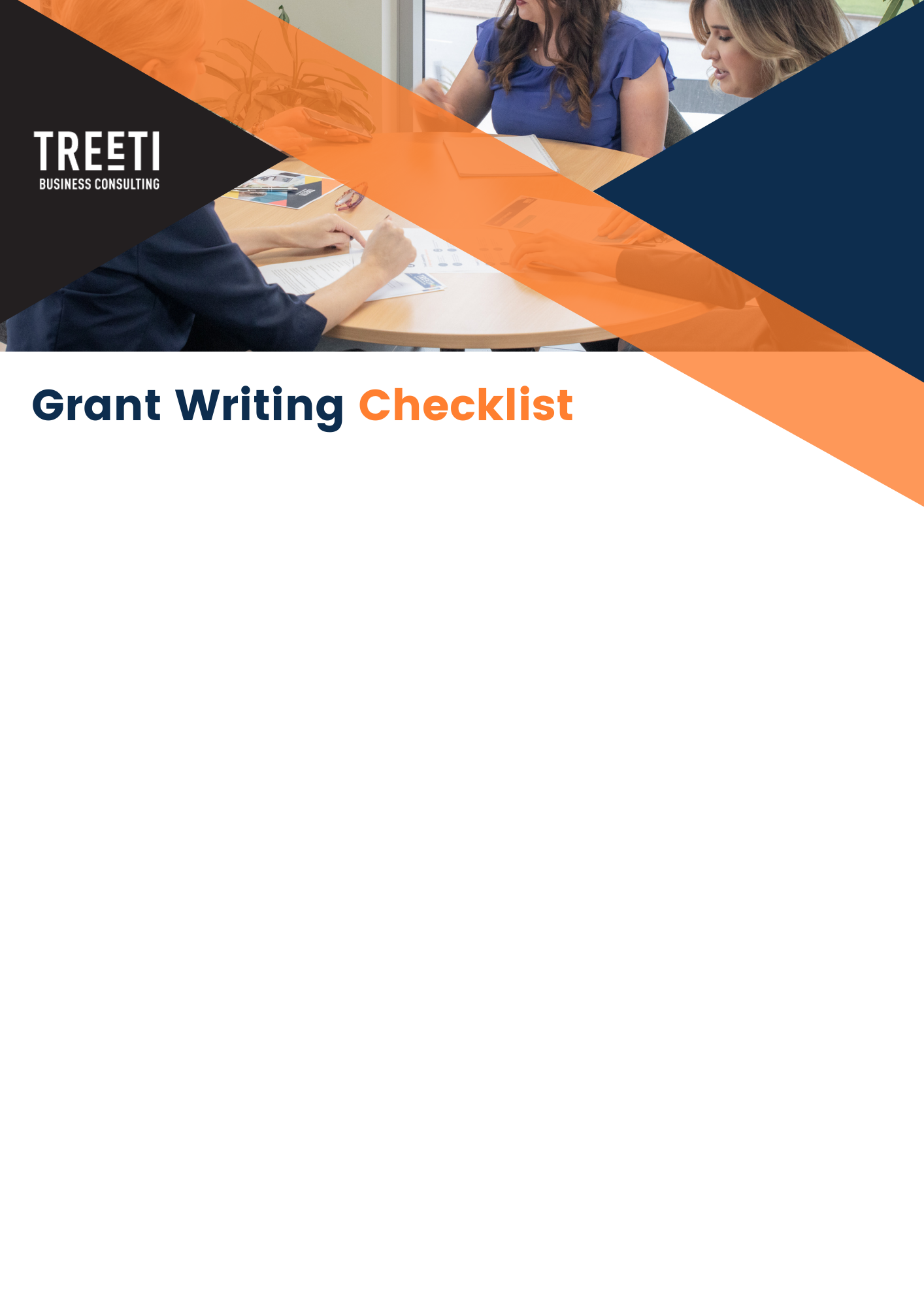 Requirement Checklist: YesBelow is a list of possible grant requirements. Only take note of those that are relevant in the grant application you are applying for. Not all grants ask for the list below:Cover letter if applicableExecutive Summary - Overview of your business including vision and mission statementsCompany Profile or Capability StatementThe purpose of the funding (uses)The amount of funding requiredQualifications and Curriculum Vitae of key staff or sub-contractorsProject PlanComplete BudgetAll requested attachmentsTestimonials or Referees (make sure to let all referees know that they have been named in a submission and may be contacted)Reporting and Accountability Practices and ProcessesFinancial Management Systems and ProcessesConclusion or SummaryGrant ApplicationYESMeets all eligibility criteriaRead and Understood all requirements Application is in the correct format and meets technical requirements All questions have been responded to thoroughly and clearly, addressing the specifics of every questionLanguage is simple and easy to read, with any acronyms also provided in fullDocuments have been checked for accuracy and presentationApplication has been checked by a neutral partyAll Attachments meet the requirements i.e. file type and sizeAll Attachments have been named and uploaded correctlyThe Budget has been uploaded in the correct format (if a separate spreadsheet is required)Project Plan is attached (if required)Application will be submitted by the specified date and timeA copy of the application has been created and filedNotes:Notes: